MODULO DI PRENOTAZIONE PER I GRUPPI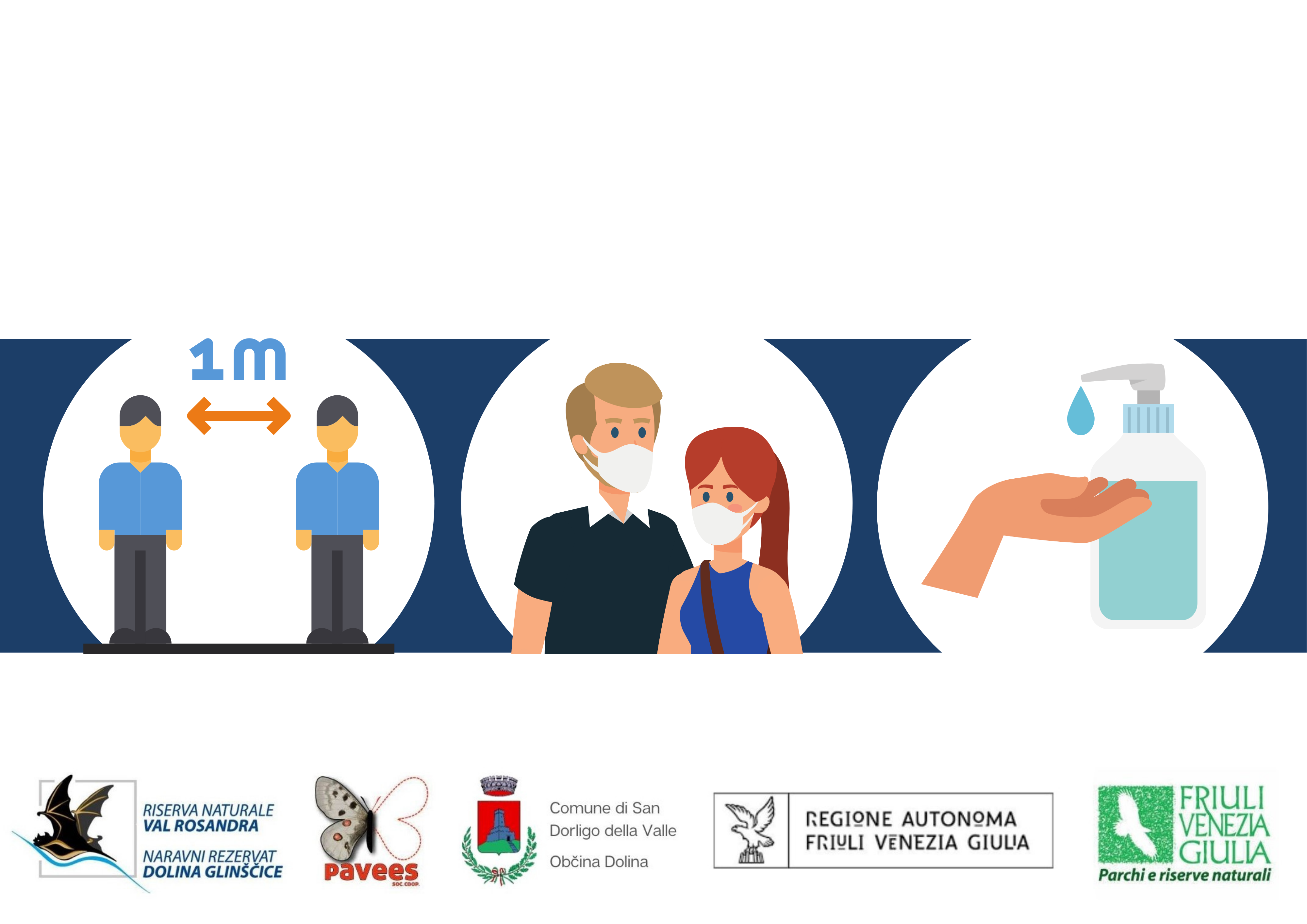 Il presente modulo va compilato dopo aver concordato data e orario della visita tramite mail all’indirizzo info@riservavalrosandra-glinscica.it o telefonando al numero 329 1286325 (attivo dal venerdì alla domenica dalle 9:00 alle 17:00) almeno 10 giorni prima della data della visita.Nome del gruppo _________________________________________________________________Via   _______________________________________________________________________Cap ________________ 	Città di provenienza   ____________________________________  Prov. ________Tel.  ______________________________ 	    Fax _______________________________________Mail     ______________________________________________ __________________________Nome referente    ________________________________________________________________Data visita _____________________________ 	        Orario visita__________________________Nr. partecipanti   ______________           		 nr. Accompagnatori   ________________________Percorso scelto (vedi tabella nella pagina seguente)    ____________________________________Costo cadauno ________ €              Costo totale (moltiplicato per Nr.visitatori - NO accompagnatori)   ____________ €Tipologia di pagamento  [] Contanti alla Cassa [] Bonifico bancarioFattura  [sì] [no] Nel caso di richiesta fattura, indicare:Intestazione ____________________________________________________________Indirizzo	_______________________________________________________________P.IVA	_______________________________________________________________C.F.	_________________________________________________________________Codice univoco	__________________________________________________________Per motivi organizzativi si prega di rispettare rigidamente l’orario di inizio della visita guidata (pausa servizi – ristoro già effettuata). In caso di ritardo superiore ai 15 minuti ci si riserva la facoltà di organizzare le visite secondo l’orario di arrivo di altri eventuali gruppi. Per ritardi superiori ai 40 minuti, verrà addebitato un costo supplementare di 15,00 euro.Qualora il numero dei visitatori subisca variazioni consistenti chiediamo di informare tempestivamente la segreteria. In caso contrario verrà conteggiato il costo del numero di visitatori presente nel modulo inviato.DATA __________________   FIRMA REFERENTE     ___________________________________Dichiarazione di consenso informativa sulla privacy (vedi 3 pagina)Il/La sottoscritto/a ______________________________preso atto dell’informativa di cui sotto, presta/non presta il suo consenso al trattamento dei dati personali, nei termini e secondo le modalità dell’informativa di cui sotto    Sì _____ No _____ (contrassegnare con “X” la scelta)Acconsente/Non acconsente inoltre 1. alla comunicazione dei dati personali ai terzi indicati specificamente nella predetta informativa e per le finalità sopra illustrate nonché alla diffusione dei dati stessi nei limiti in essa indicati.  Sì _____No _____ (contrassegnare con “X” la scelta) 2. Presta il consenso a che il trattamento dei dati personali possa avvenire anche con modalità elettroniche e/o automatizzate.Sì ____ No __   (contrassegnare con “X” la scelta),lì____________________________                                                                                             Firma           _____________________________________TARIFFE 2024Nel prezzo è compreso l’ingresso alla struttura e la guida che accompagna i visitatori durante l’intero percorso. Ogni guida naturalistica accompagna fino ad un massimo di 25 persone. Gruppi più numerosi verranno divisi e assegnati a più guide. L’ingresso è gratuito per n .1 accompagnatore. Potranno essere concordati pacchetti ad hoc nel momento della prenotazione.ORARI DI APERTURA DEL CENTRO VISITEPer i gruppi e le scuole che usufruiscono delle visite guidate, il Centro visite della Riserva della Val Rosandra è aperto tutti i giorni SU PRENOTAZIONE.ALTRI SERVIZIArea vendite, servizi igienici. Il Centro visite è privo di barriere architettoniche e dotato di servizi igienici per persone con disabilita’.DOVE CI TROVIAMO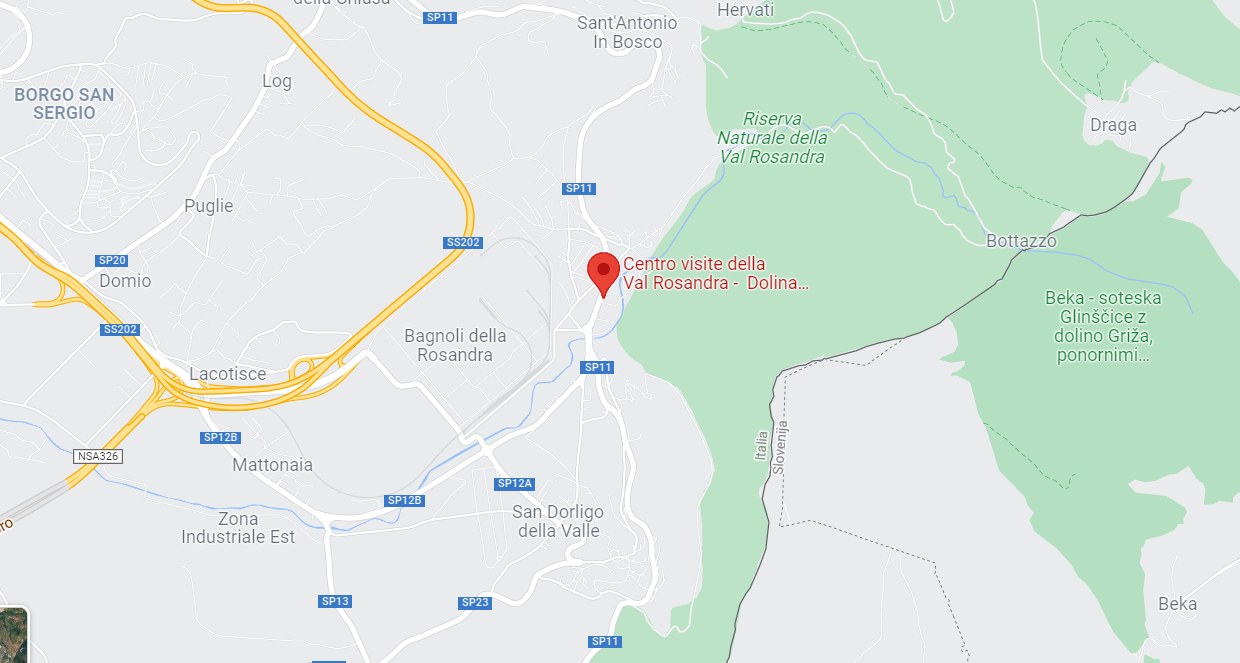 Riserva naturale della Val Rosandra - Pavees Soc. Coop.Località S. Dorligo della Valle 507, 34018 San Dorligo della Valle (TS)329 128 6325, info@riservavalrosandra-glinscica.itInformativa trattamento dei dati personali PAVEES Soc. Coop. in persona del legale rappresentante pro tempore, con sede in Udine (Ud), Via Percoto, n. 5 (C.F. / P.I. 01988640304) (in seguito, “Titolare”), in qualità di titolare del trattamento, La informa ai sensi dell’art. 13 D.Lgs. 30.6.2003 n. 196 (in seguito, “Codice Privacy”) e dell’art. 13 Regolamento UE n. 2016/679 (in seguito, “GDPR”) che i Suoi dati saranno trattati con le modalità e per le finalità seguenti:  1. Oggetto del Trattamento : Il Titolare tratta i dati personali, identificativi (ad esempio, nome, cognome, telefono, e-mail, riferimenti fiscali e/o bancari) in seguito, “dati comuni”, da Lei comunicati antecedentemente e/o al momento della conclusione del rapporto contrattuale ovvero raccolti presso terzi nell’ambito delle finalità del Titolare del trattamento.  2. Finalità del trattamento :  I Suoi dati personali sono trattati, ai sensi dell’art. 6 del GDPR per le seguenti finalità:- erogazione dei servizi della cooperativa;- obblighi fiscali e contabili;- programmazione delle attività .    3. Modalità di trattamento: Il trattamento dei Suoi dati personali viene realizzato per mezzo di una o più delle operazioni indicate all’art. 4 Codice Privacy e all’art. 4 n. 2) GDPR e precisamente: raccolta, registrazione, organizzazione, conservazione, consultazione, elaborazione, modificazione, selezione, estrazione, raffronto, utilizzo, interconnessione, blocco, comunicazione, cancellazione e distruzione dei dati. I Suoi dati personali sono sottoposti a trattamento sia cartaceo che informatico.  Il Titolare tratterà in dati in ottemperanza ai seguenti principi: liceità, correttezza e trasparenza; limitazione della finalità; minimizzazione dei dati; esattezza; limitazione della conservazione; integrità e riservatezza e secondo criteri idonei a preservare e garantire la sicurezza dei dati.Il Titolare tratterà i dati personali per il tempo necessario per adempiere alle finalità di cui sopra, ovvero sino alla conclusione del rapporto contrattuale e successivamente per la necessità di espletamento delle incombenze previste dalla legge.  4. Accesso ai dati I Suoi dati “comuni” potranno essere resi accessibili per le finalità di cui all’art. 2: - a dipendenti e collaboratori del Titolare, nella loro qualità di incaricati e/o responsabili interni del trattamento e/o esterni del trattamento, ad Amministrazioni Pubbliche, Enti Previdenziali e Assistenziali, e tutti i soggetti pubblici e privati direttamente interessati a rapporti che sottendano le finalità di cui all’art. 2. I Suoi dati non saranno diffusi né saranno oggetto di trasmissione transfrontaliera o a organizzazioni internazionali. 5. Natura del conferimento dei dati e conseguenze del rifiuto di rispondere Il conferimento dei dati per le finalità di cui all’art. 2 non comporta l’obbligo del Titolare del trattamento per l’acquisizione di specifico consenso al trattamento, in quanto detti trattamenti perseguono finalità primarie di cui all’art. 24 Codice Privacy e art. 6 GDPR, in quanto necessari all’adempimento di un obbligo di legge e/o per eseguire gli obblighi derivanti da un contratto del quale l’interessato è parte e/o per adempiere prima della conclusione del contratto a specifiche richieste dell’interessato, e/o perché il trattamento persegue finalità amministrativo-contabili. Tuttavia l’eventuale rifiuto a fornirci, in tutto o in parte, i Suoi dati personali e ad autorizzare il trattamento come sopra indicato potrebbe comportare la mancata o parziale esecuzione del servizio o la mancata prosecuzione del rapporto.  6. Diritti dell’interessato Nella Sua qualità di interessato, ha i diritti di cui all’art. 7 Codice Privacy e art. 15 GDPR e precisamente i diritti di:  ottenere la conferma dell'esistenza o meno di dati personali che La riguardano, anche se non ancora registrati, e la loro comunicazione in forma intelligibile; ottenere l'indicazione: a) dell'origine dei dati personali; b) delle finalità e modalità del trattamento; c) della logica applicata in caso di trattamento effettuato con l'ausilio di strumenti elettronici; d) degli estremi identificativi del titolare, dei responsabili e del rappresentante designato ai sensi dell'art. 5, comma 2 Codice Privacy e art. 3, comma 1, GDPR; e) dei soggetti o delle categorie di soggetti ai quali i dati personali possono essere comunicati o che possono venirne a conoscenza in qualità di rappresentante designato nel territorio dello Stato, di responsabili o incaricati, in particolare se destinatari di paesi terzi o organizzazioni internazionali; ottenere: a) l'aggiornamento, la rettificazione ovvero, quando vi ha interesse, l'integrazione dei dati; b) la cancellazione, la trasformazione in forma anonima o il blocco dei dati trattati in violazione di legge, compresi quelli di cui non è necessaria la conservazione in relazione agli scopi per i quali i dati sono stati raccolti o successivamente trattati; c) l'attestazione che le operazioni di cui alle lettere a) e b) sono state portate a conoscenza, anche per quanto riguarda il loro contenuto, di coloro ai quali i dati sono stati comunicati o diffusi, eccettuato il caso in cui tale adempimento si rivela impossibile o comporta un impiego di mezzi manifestamente sproporzionato rispetto al diritto tutelato; d) qualora i dati non siano raccolti presso l’interessato, tutte le informazioni disponibili sulla loro origine; e) le informazioni relative all’esistenza di un processo decisionale automatizzato, compresa la profilazione, e almeno in tali casi, informazioni significative sulla logica utilizzata, nonché l’importanza e le conseguenze previste di tale trattamento; f) qualora i dati personali siano trasferiti a un paese terzo o a un'organizzazione internazionale il diritto di essere informato dell'esistenza di garanzie adeguate ai sensi dell'articolo 46 relative al trasferimento; g) copia dei dati personali oggetto del trattamento. In caso di ulteriori copie richieste dall'interessato, il titolare del trattamento può addebitare un contributo spese ragionevole basato sui costi amministrativi. Se l'interessato presenta la richiesta mediante mezzi elettronici, e salvo indicazione diversa dell'interessato, le informazioni sono fornite in un formato elettronico di uso comune; opporsi, in tutto o in parte: a) per motivi legittimi al trattamento dei dati personali che La riguardano, ancorché pertinenti allo scopo della raccolta; b) al trattamento di dati personali che La riguardano a fini di invio di materiale pubblicitario o di vendita diretta o per il compimento di ricerche di mercato o di comunicazione commerciale, mediante l’uso di sistemi automatizzati di chiamata senza l’intervento di un operatore mediante e-mail e/o mediante modalità di marketing tradizionali mediante telefono e/o posta cartacea. Si fa presente che il diritto di opposizione dell’interessato, esposto al precedente punto b), per finalità di marketing diretto mediante modalità automatizzate si estende a quelle tradizionali e che comunque resta salva la possibilità per l’interessato di esercitare il diritto di opposizione anche solo in parte. Pertanto, l’interessato può decidere di ricevere solo comunicazioni mediante modalità tradizionali ovvero solo comunicazioni automatizzate oppure nessuna delle due tipologie di comunicazione. Ove applicabili, ha altresì i diritti di cui agli artt. 16-21 GDPR (diritto di rettifica, diritto all’oblio, diritto di limitazione di trattamento, obbligo di notifica in caso di rettifica o cancellazione o limitazione, diritto alla portabilità dei dati, diritto di opposizione), nonché il diritto di reclamo all’Autorità Garante per la protezione dei dati personali, seguendo le indicazioni e procedure dettagliatamente rinvenibili sul sito: www.garanteprivacy.it.Ai sensi dell’art. 34 GDPR quando la violazione dei dati personali è suscettibile di presentare un rischio elevato per i diritti e le libertà delle persone fisiche, il titolare del trattamento comunica la violazione all'interessato senza ingiustificato ritardo, salve le ipotesi di esclusione di cui al paragrafo 3 del medesimo articolo. 7. Modalità di esercizio dei diritti  Potrà in qualsiasi momento esercitare i diritti inviando:  - una raccomandata AR a: PAVEES Soc. Coop., Via Caterina Percoto n.5, 33100 UDINE ovvero una comunicazione PEC all’indirizzo: pavees@pec.confcooperative.it8. Titolare, responsabile e incaricati Il Titolare del trattamento è PAVEES Soc. Coop. in persona del legale rappresentante pro tempore, con sede in Via Caterina Percoto n.5 , 33100 Udine (C.F. / P.I. 01988640304) – Tel. 340/2420129 – Mail: info@pavees.it; PEC: pavees@pec.confcooperative.itL’elenco aggiornato dei responsabili e degli incaricati al trattamento è custodito presso la sede legale del Titolare del trattamento.Udine, 31/01/2024                                                                                                          Il Titolare del trattamento   Pavees Soc CoopPERCORSO DIDATTICOCOSTODURATAPer personaTra bosco e pascoli sul monte Stena15 € 3 oreSul sentiero dell’amicizia da Bagnoli a Bottazzo15 € 3 ore